SugarWhy do we need sugar?American Heart Association’s recommendations:
Men –    grams/day,      teaspoons/day,     calories/dayWomen –     grams/day,      teaspoons/day,     calories/day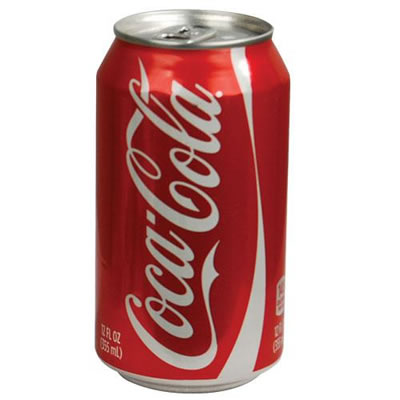 =      grams of sugar=      teaspoons of sugar
How many calories per year?  _______Which is the good sugar?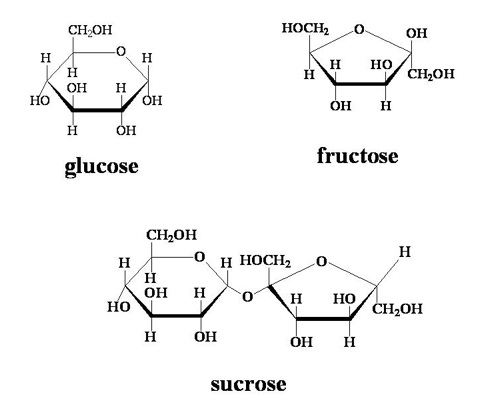 Circle what sugar does to our bodies: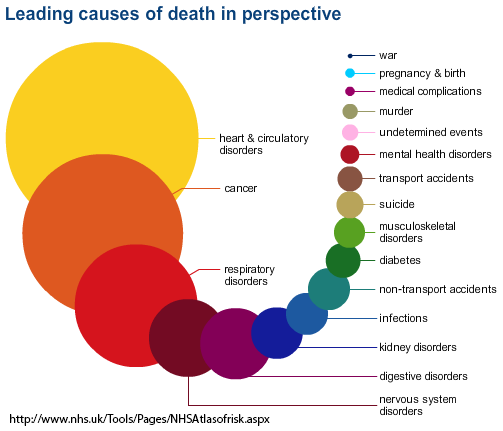 